ПАМЯТКАКомплекс упражнений УГГ для учащихсяПодпись родителя:№ФотоУпражнение1.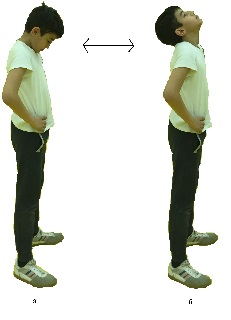 И.П. - стоя ноги врозь, руки на поясе.1 - 2 - Наклон головы вперёд.3 - 4 - Наклон головы назад.Выполнить по 6 - 8 раз.Темп - медленный. 2.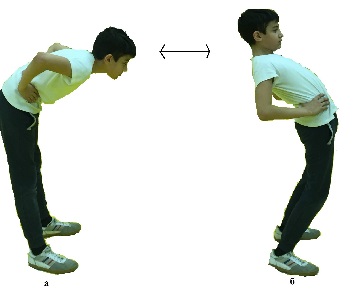 И.П. - стоя ноги врозь, руки на поясе.1 - 2 - Наклон туловища вперёд.3 - 4 - Наклон туловища назад.Выполнить по 8 - 10 раз.Темп - средний.3.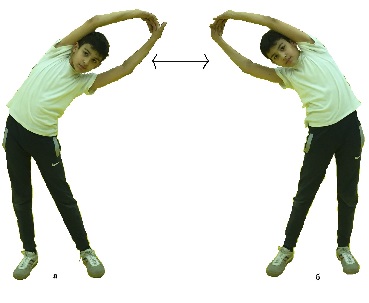 И.П. - стоя ноги врозь, руки вверх,кисти в замок, наружу.1 - 2 - Наклон туловища вправо.3 - 4 - Наклон туловища влево.Выполнить по 6 - 8 раз в каждую сторону.Темп - средний.4.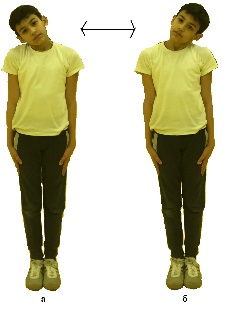 И.П. - основная стойка ( ноги вместе,руки вдоль туловища ).1 - 2 - Наклон головы вправо.3 - 4 - Наклон головы влево.Выполнить по 6 - 8 раз в каждую сторону.Темп - медленный.5.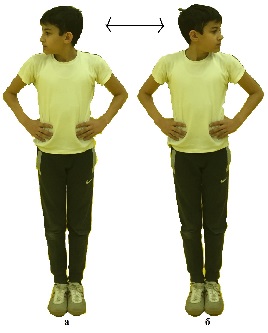 И.П. - основная стойка, руки на поясе.1 - 2 - Поворот головы вправо.3 - 4 - Поворот головы влево.Выполнить по 6 - 8 раз в каждую сторону.Темп - медленный.6.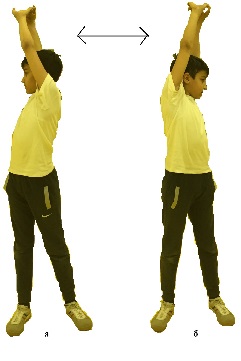 И.П. - стоя ноги врозь, руки вверх,кисти в замок, наружу.1 - 2 - Поворот туловища вправо.3 - 4 - Поворот туловища влево.Выполнить по 8 - 10 раз в каждую сторону.Темп - медленный. 